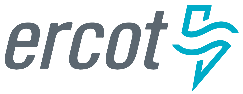 September 2020 ERCOT Monthly Operations Report
Reliability and Operations Subcommittee Meeting November 5, 2020Table of Contents1.	Report Highlights	22.	Frequency Control	32.1.	Frequency Events	32.2.	Responsive Reserve Events	42.3.	Load Resource Events	43.	Reliability Unit Commitment	44.	Wind Generation as a Percent of Load	55.	Largest Net-Load Ramp	56.	COP Error Analysis	67.	Congestion Analysis	87.1.	Notable Constraints	87.2.	Generic Transmission Constraint Congestion	127.3.	Manual Overrides	127.4.	Congestion Costs for Calendar Year 2020	128.	System Events	148.1.	ERCOT Peak Load	148.2.	Load Shed Events	148.3.	Stability Events	148.4.	Notable PMU Events	148.5.	DC Tie Curtailment	148.6.	TRE/DOE Reportable Events	148.7.	New/Modified/Removed RAS	148.8.	New Procedures/Forms/Operating Bulletins	149.	Emergency Conditions	159.1.	OCNs	159.2.	Advisories	159.3.	Watches	159.4.	Emergency Notices	1510.	Application Performance	1510.1.	TSAT/VSAT Performance Issues	1510.2.	Communication Issues	1510.3.	Market System Issues	1611.	Model Updates	16Appendix A: Real-Time Constraints	18Report HighlightsThe unofficial ERCOT peak was 64,795 MW.There were 1 frequency events. There were 2 instances where Responsive Reserves were deployed.There were no RUC commitments.Congestion in the Panhandle can be attributed to high wind generation as well as Transmission Outages. There were 23 days of congestion on the Panhandle GTC, 9 days on the McCamey GTC, 15 days on the North Edinburg to Lobo GTC, 5 days on Bearkat GTC, 4 days on the Nelson Sharpe to Rio Hondo GTC, 2 days on the North to Houston GTC, and 2 days on the West to Central Texas GTC. There was no activity on the remaining GTCs during the month.On 09/01/2020 at 15:00 ERCOT issued a Transmission Emergency, procured 160 MW of emergency energy from CENACE, deployed a Load Resource of 0.3MW of RRS and between 15:28 and 16:23, ERCOT instructed approximately 16.1 MW of load to be shed in the Rio Grande Valley due to base case overloads on the North Edinburg 345/138 kV Autotransformer and the Magic Valley Burns – Rio Hondo 138 kV line.There were 2 DC Tie curtailments. Frequency ControlFrequency EventsThe ERCOT Interconnection experienced three frequency events, which resulted from unit’s trips. The average event duration was 00:05:50.A summary of the frequency events is provided below. The reported frequency events meet one of the following criteria: Delta Frequency is 60 mHz or greater; the MW loss is 350 MW or greater; resource trip event triggered RRS deployment. Frequency events that have been identified as Frequency Measurable Events (FME) for purposes of BAL-001-TRE-1 analysis are highlighted in blue. When analyzing frequency events, ERCOT evaluates PMU data according to industry standards. Events with an oscillating frequency of less than 1 Hz are considered to be inter-area, while higher frequencies indicate local events. Industry standards specify that damping ratio for inter-area oscillations should be 3.0% or greater. For the frequency events listed below, the ERCOT system met these standards and transitioned well after each disturbance. (Note: All data on this graph encompasses frequency event analysis based on BAL-001-TRE-1.)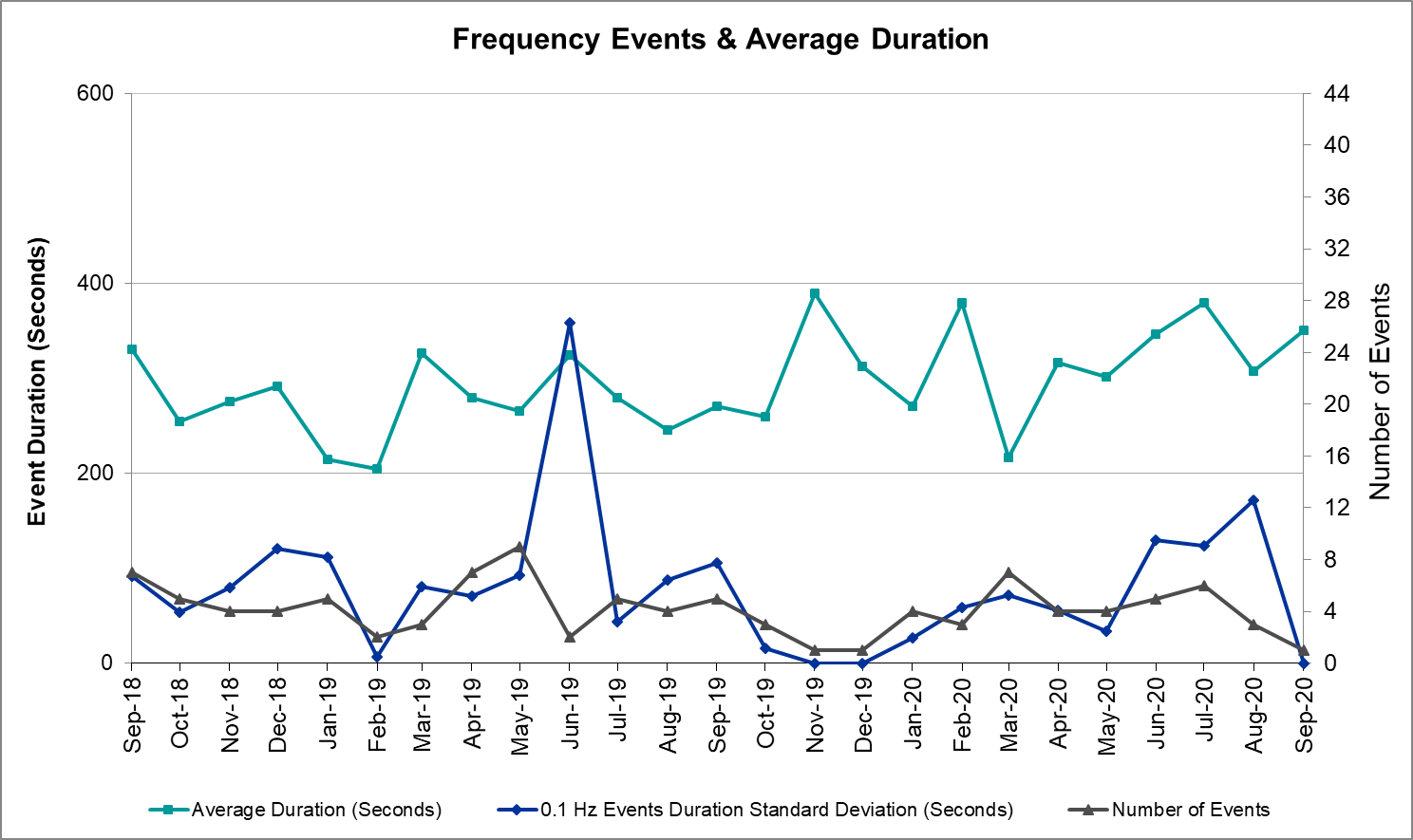 Note that the large standard deviation in June 2019 is due to coincidental extreme high and low durations for a small set of events (2).Responsive Reserve EventsThere were 2 events where Responsive Reserve MWs were released to SCED. The events highlighted in blue were related to frequency events reported in Section 2.1 above.Load Resource EventsReliability Unit CommitmentERCOT reports on Reliability Unit Commitments (RUC) on a monthly basis. Commitments are reported grouped by operating day and weather zone. The total number of hours committed is the sum of the hours for all the units in the specified region. Additional information on RUC commitments can be found on the MIS secure site at Grid  Generation  Reliability Unit Commitment.There were no DRUC commitments.There were no HRUC commitments.Wind Generation as a Percent of Load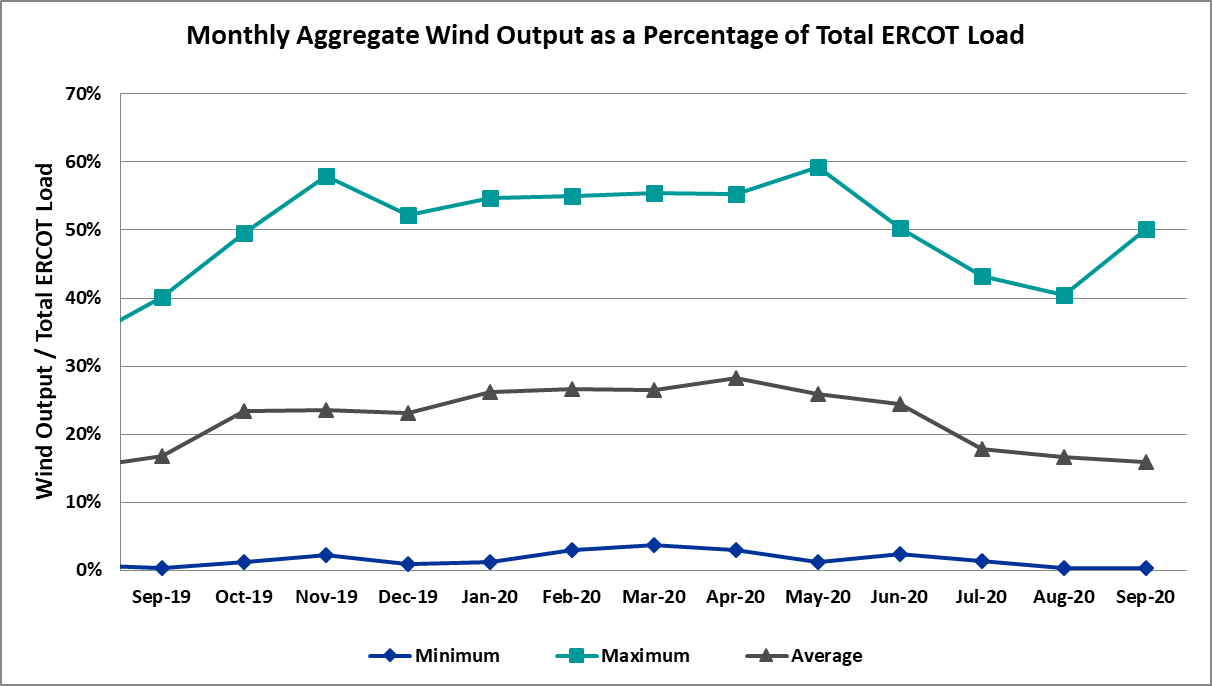 Wind Generation Record: 21,375 MW on 6/28/2020 at 23:22Wind Penetration Record: 59.30% on 05/02/2020 at 02:10Largest Net-Load RampThe net-load ramp is defined as the change in net-load (load minus wind and PVGR generation) during the defined time horizon. Such a variation in net-load needs to be accommodated in grid operations to ensure that the reliability of the grid is satisfactorily maintained. The largest net-load ramp during 5-min, 10-min, 15-min, 30-min and 60-min in September 2020 are 776 MW, 1285 MW, 1763 MW, 2728 MW, and 5087 MW, respectively. The comparison with respect to the historical values is given in the table below.COP Error AnalysisCOP Error is calculated as the capacity difference between the COP HSL and real-time HSL of the unit. Mean Absolute Error (MAE) stayed high over 9,000 MW until Day-Ahead at 12:00, then dropped significantly to 1,988 MW by Day-Ahead at 14:00. In the following chart, Under-Scheduling Error indicates that COP had less generation capacity than real-time and Over-Scheduling Error indicates that COP had more generation capacity than real-time. Under-Scheduling persisted from beginning of Day-Ahead to end of the Operating Day. 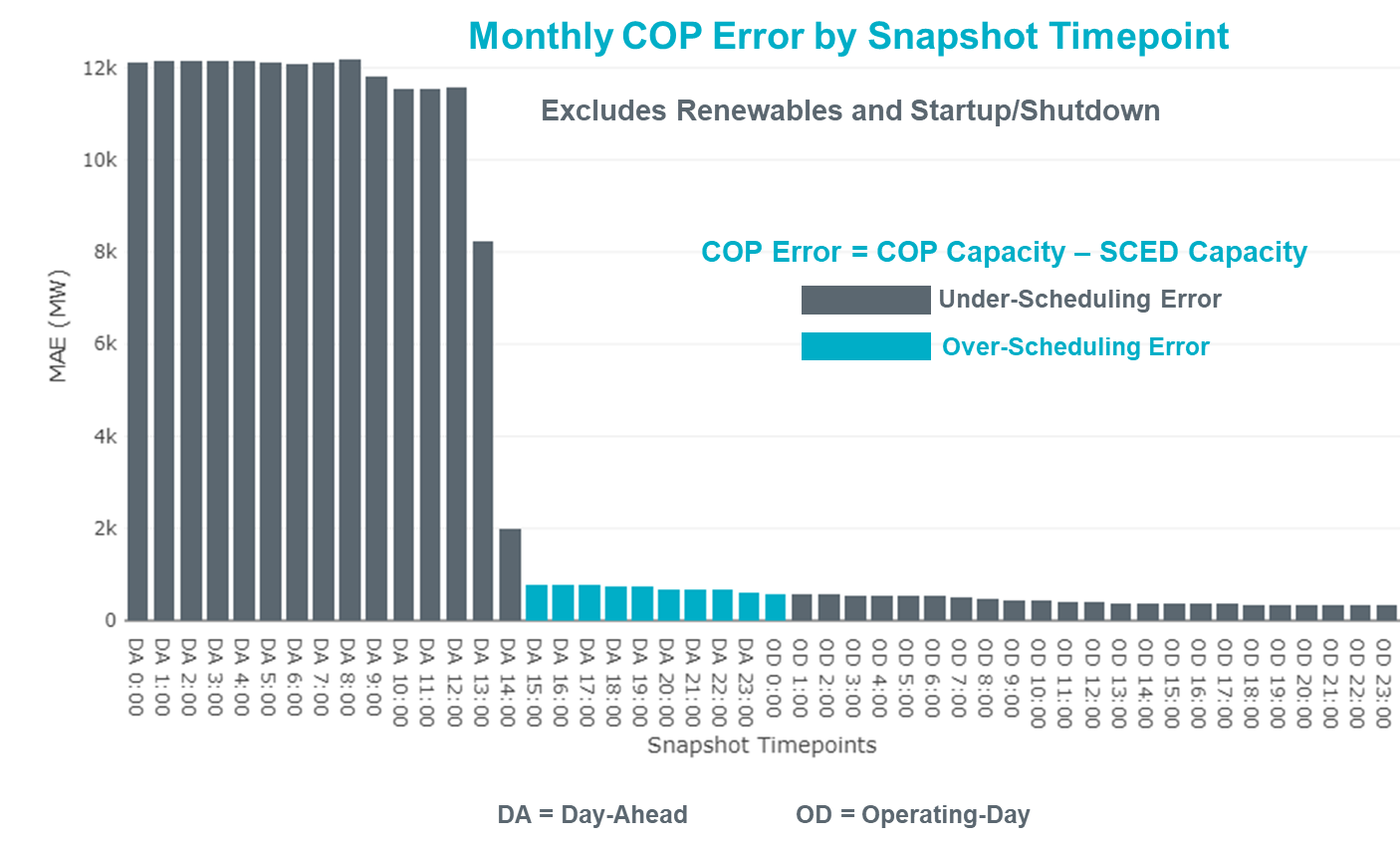 Monthly MAE for the Latest COP at the end of the Adjustment Period was 333 MW with median ranging from -473 MW for Hour-Ending (HE) 18 to 58 MW for HE 8. HE 1 on the 10th had the largest Over-Scheduling Error (1,476 MW) and HE 20 on the 12th had the largest Under-Scheduling Error (-2,961 MW). 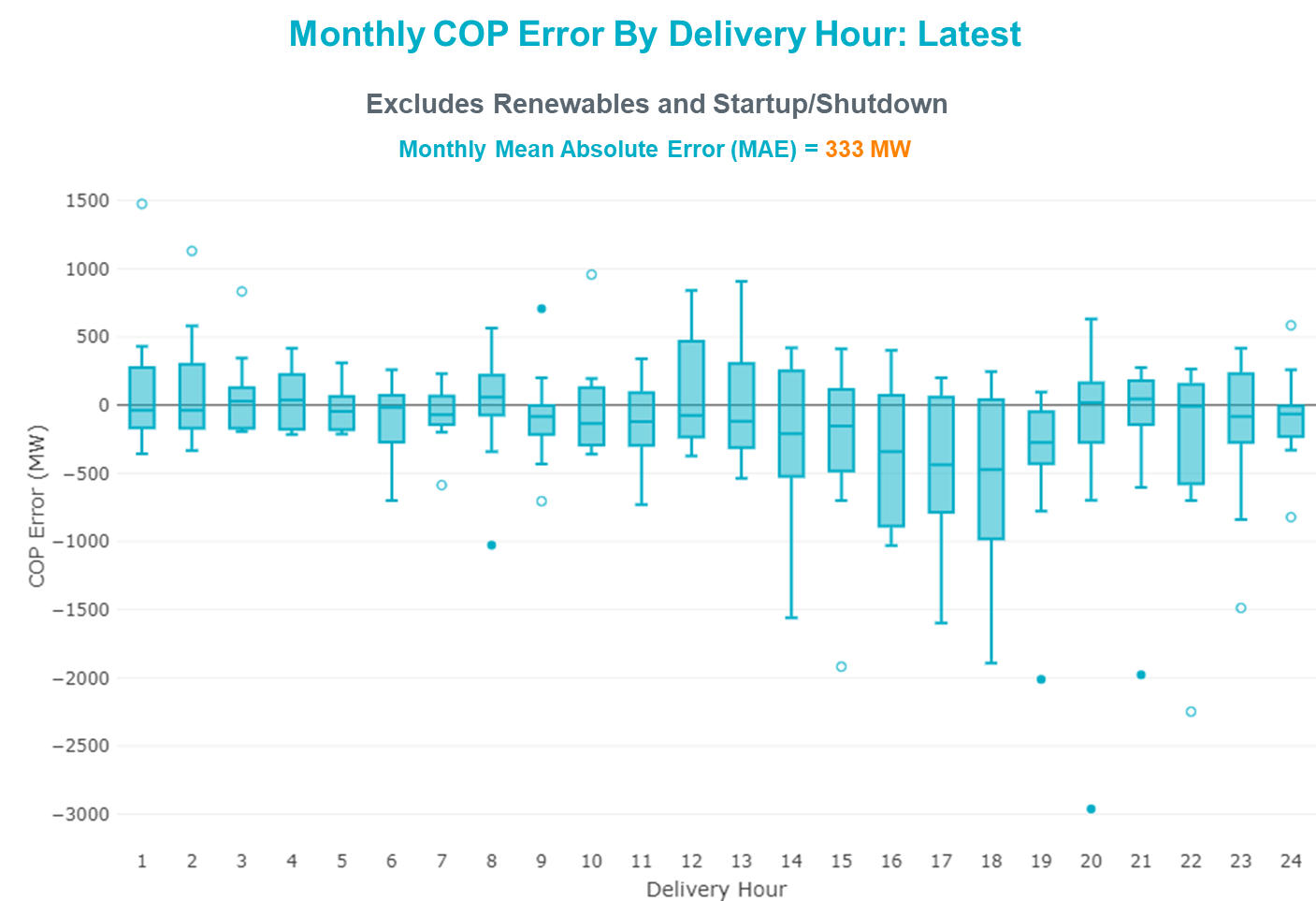 Monthly MAE for the Day-Ahead COP at 12:00 was 11,587 MW with median ranging from -14,969 MW for Hour-Ending (HE) 18 to -8,677 MW for HE 2. HE 17 on the 15th had the largest Under-Scheduling Error (-23,081 MW) and HE 24 on the 25th had the largest Over-Scheduling Error (-964 MW).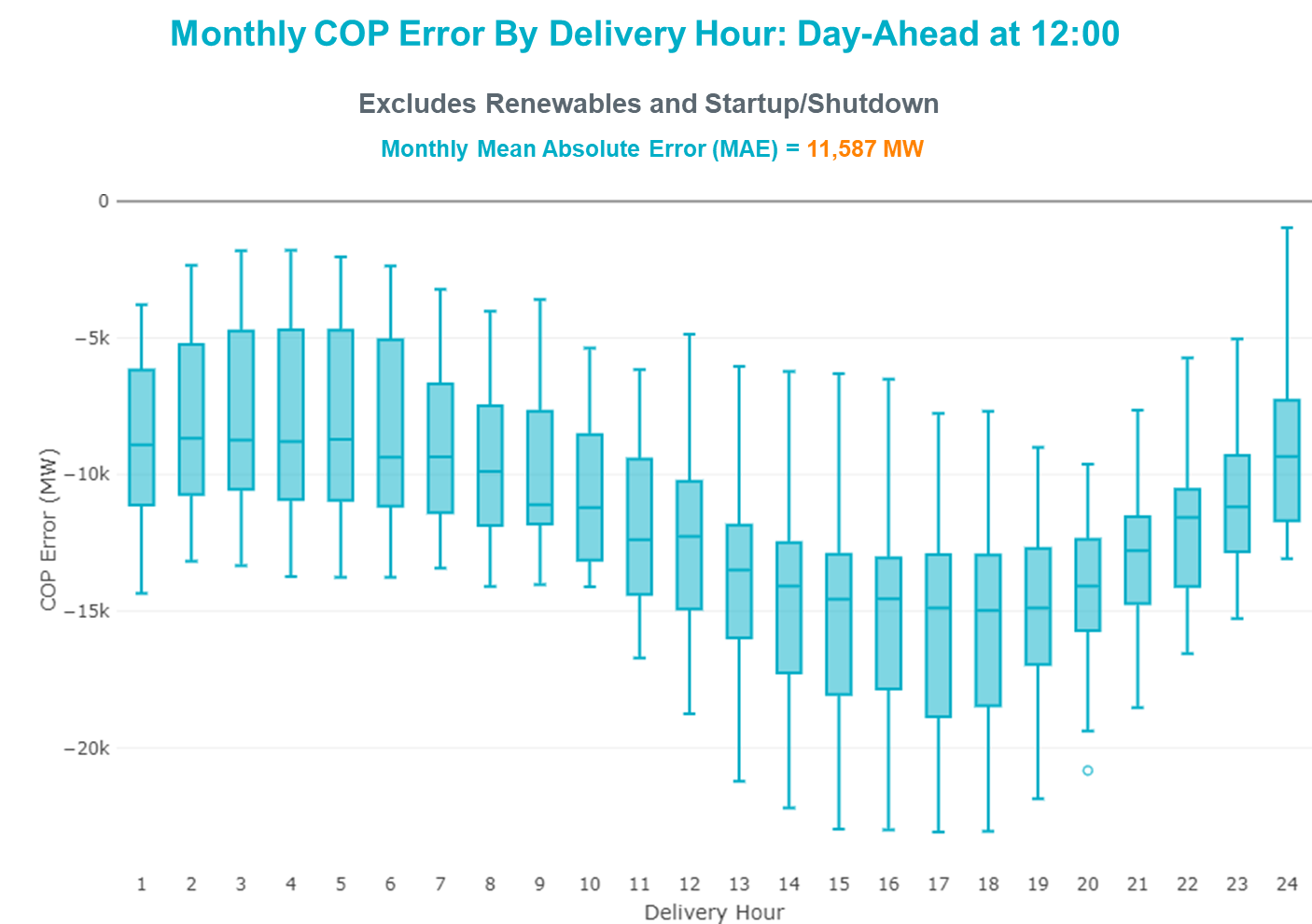 Congestion AnalysisNotable ConstraintsNodal protocol section 3.20.1 specifies that ERCOT evaluate constraints on an ongoing basis, and provide the results to the appropriate TAC subcommittee. As part of this process, ERCOT reports congestion that meets this criterion to ROS. In addition ERCOT also highlights notable constraints that have an estimated congestion rent exceeding $1,000 for a calendar month. These constraints are detailed in the table below. Rows highlighted in blue indicate the congestion was affected by one or more outages. For a list of all constraints activated in SCED, please see Appendix A at the end of this report.Generic Transmission Constraint CongestionThere were 23 days of congestion on the Panhandle GTC, 9 days on the McCamey GTC, 15 days on the North Edinburg to Lobo GTC, 5 days on Bearkat GTC, 4 days on the Nelson Sharpe to Rio Hondo GTC, 2 days on the North to Houston GTC, and 2 days on the West to Central Texas GTC. There was no activity on the remaining GTCs during the month. Note: This is how many times a constraint has been activated to avoid exceeding a GTC limit, it does not imply an exceedance of the GTC occurred or that the GTC was binding.Manual OverridesNone.Congestion Costs for Calendar Year 2020The following table represents the top twenty active constraints for the calendar year based on the estimated congestion rent attributed to the congestion. ERCOT updates this list on a monthly basis.System EventsERCOT Peak LoadThe unofficial ERCOT peak load for the month was 64,795 MW and occurred on the 1st, during hour ending 15:00.Load Shed EventsOn 09/01/2020 at 15:00 ERCOT issued a Transmission Emergency, procured 160 MW of emergency energy from CENACE, deployed a Load Resource of 0.3MW of RRS and between 15:28 and 16:23, ERCOT instructed approximately 16.1 MW of load to be shed in the Rio Grande Valley due to base case overloads on the North Edinburg 345/138 kV Autotransformer and the Magic Valley Burns – Rio Hondo 138 kV line.Stability EventsNone.Notable PMU EventsERCOT analyzes PMU data for any significant system disturbances that do not fall into the Frequency Events category reported in section 2.1. The results are summarized in this section once the analysis has been completed.There were no PMU events outside of those reported in section 2.1.DC Tie CurtailmentTRE/DOE Reportable EventsNone.New/Updated Constraint Management PlansNone.New/Modified/Removed RASNone.New Procedures/Forms/Operating BulletinsEmergency ConditionsOCNsAdvisoriesWatchesNone.Emergency NoticesApplication PerformanceTSAT/VSAT Performance IssuesNone.Communication IssuesNone.Market System IssuesNone.Model UpdatesThe Downstream Production Change (DPC) process allows ERCOT to make changes in the on-line Network Operations Model without loading a completely new model.  The purpose of this process is to allow for reliable grid operations as system conditions change between designated Network Operations Model database loads.  The DPC process is limited in scope to just those items listed below, with equipment ratings updates being the most common.  ERCOT has seen a rise in the use of the DPC process to make on-line updates to the Network Operations Model in recent years, instead of through the standard Network Operations Model Change Request process.Static Line ratings (Interim Update)Dynamic Line ratings (non-Interim Update)Autotransformer ratings (non-Interim Update)Breaker and Switch Normal status (Interim Update)Contingency Definitions (Interim Update)RAP and RAS changes or additions (Interim Update)Net Dependable and Reactive Capability (NDCRC) values (Interim Update)Impedance Updates (non-Interim)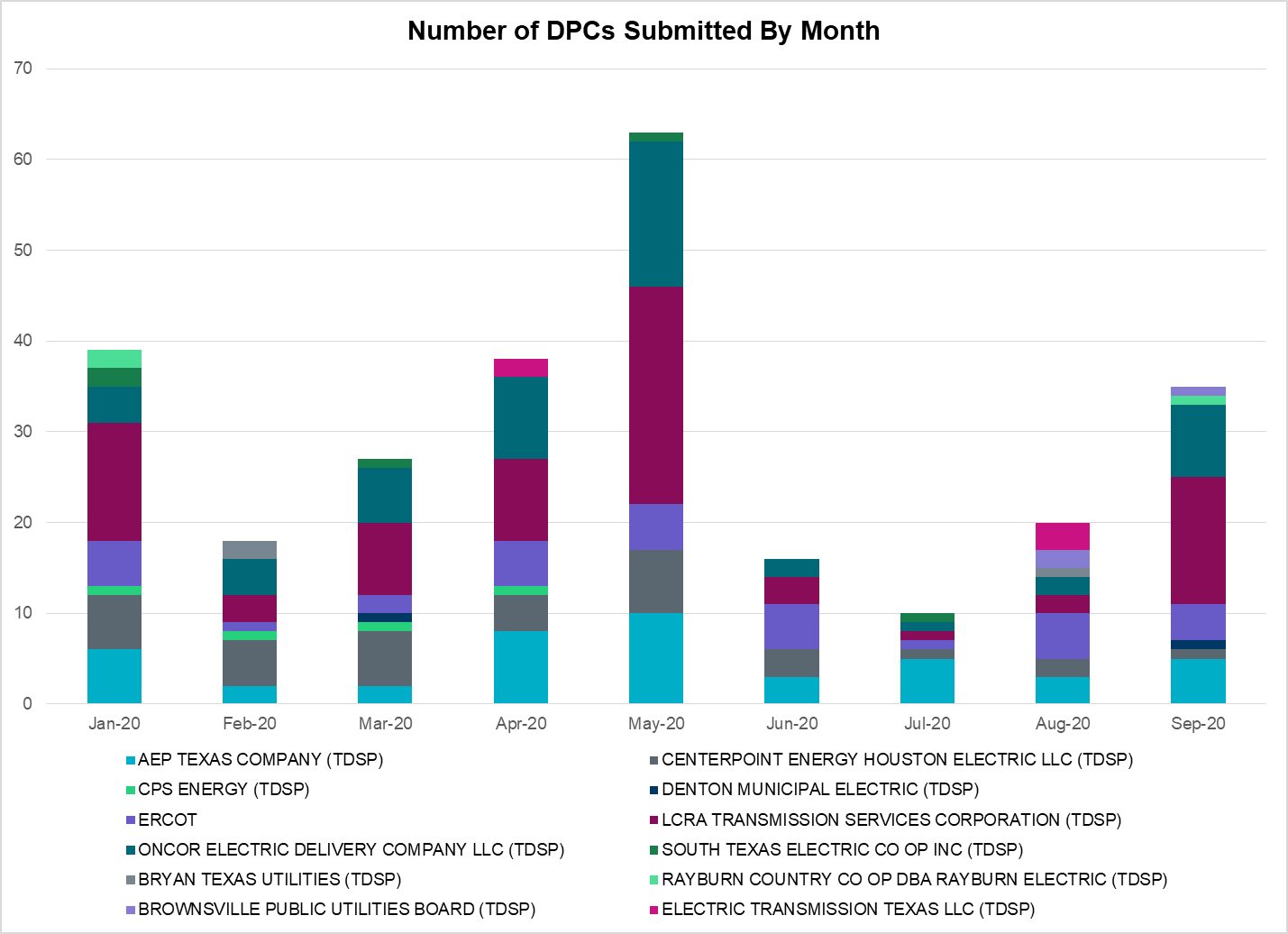 Appendix A: Real-Time ConstraintsThe following is a complete list of constraints activated in SCED. Full contingency descriptions can be found in the Standard Contingencies List located on the MIS secure site at Grid  Generation  Reliability Unit Commitment.Date and TimeDelta FrequencyMax/Min FrequencyDuration of EventPMU Data PMU Data MW LossLoadWindInertiaDate and Time(Hz)(Hz)Duration of EventOscillation Mode (Hz)Damping RatioMW Loss(MW)% (GW-s)9/19/2020 16:020.11959.8950:05:500.68012%493.4550,4819%277,061Date and Time Released to SCEDDate and Time RecalledDuration of EventMaximum MWs ReleasedComments9/19/2020 16:02:129/19/2020 16:08:0200:05:505599/22/2020 21:04:469/22/2020 21:09:3400:04:48779A combine cycle train generating 1147 MW had a runback, which caused the frequency to drop to 59.89HzThere was one Load Resource deployment of 0.3 MW on 9/1/20 between 15:28:40 and 16:23:51.Month and Year5 min10 min15 min30 min60 minSeptember 2020776 MW1285 MW1763 MW2728 MW5087 MWSeptember 20141054 MW1531 MW1695 MW2628 MW4898 MWSeptember 2015993 MW1457 MW1779 MW2952 MW5659 MWSeptember 2016827 MW1260 MW1688 MW2880 MW5464 MWSeptember 2017730 MW1251 MW1758 MW3298 MW5716 MWSeptember 20181129 MW1991 MW2372 MW3391 MW6015 MWSeptember 2019867 MW1207 MW1643 MW3134 MW5716 MWAll Months in 2014-20191494 MW1991 MW2780 MW4109 MW7786 MWContingency NameOverloaded Element# of Days Constraint ActiveCongestion RentTransmission ProjectContingency NameOverloaded Element# of Days Constraint ActiveCongestion RentTransmission ProjectBasecasePNHNDL GTC23$15,777,073.46Panhandle GTC Exit Plan - "PANHANDLE RENEWABLE ENERGY ZONE (PREZ)STUDY REPORT" on MIS, CONSTRUCT OGALLALA TO BLACKWATER DRAW 345 KV LINE (52245), CONSTRUCT BLACKWATER DRAW TO FOLSOM POINT345 KV LINE (52258), CONSTRUCT BLACKWATER DRAW TO DOUBLE MOUNTAIN (52299), CONSTRUCT DOUBLE MOUNTAIN TO FIDDLEWOOD TO FARMLAND 345 KV L (522307) (PREZ)NORTH EDINBURG TRX 1382 345/138North Edinburg 345kV2$6,338,918.55Stewart Road:  Construct 345 kV cut-in with two 450 MVA 345/138 autotransformers connected to Stewart Rd 138 station (5604, 6382)BasecaseNE_LOB GTC15$3,578,525.06GTC Exit plan in the North Edinburg - Lobo Stability Study Report posted in the  ERCOT MIS websiteHCKSW TO SAGNA 138 DBLCKTEagle Mountain Ses - Morris Dido 138kV5$2,793,435.77Upgrade the Saginaw - Eagle Mountain 138 kV Double Circuit Line (6273)CPSES TO JONSW 345 AND CPSES TO EVRSW 345 DBLCKTMitchell Bend Switch - Decordova Ses 345kV2$2,404,542.68Mitchell Bend - Rocky Creek 345 kV line (5312)BasecaseBurns Sub - Rio Hondo 138kV1$2,277,807.52GAS PAD to FLAT TOP TNP LIN 1Lynx - Tombstone 138kV12$2,216,993.08Lynx: Expand 138 kV station (45503)PORTLAND to Gibbs LIN 1Whitepoint - Rincon 138kV2$1,968,663.34Whitepoint Area Improvements (50950)BasecaseNorth Edinburg 345kV1$1,862,674.64Stewart Road:  Construct 345 kV cut-in with two 450 MVA 345/138 autotransformers connected to Stewart Rd 138 station (5604, 6382)CRLNW TO LWSSW 345 DBLCKTTi Tnp - West Tnp 138kV5$1,569,437.75Lewisville - Lewisville Jones - Lakepointe 138 kV Line (45537)GAS PAD to FLAT TOP TNP LIN 1Lynx - Rio Pecos 138kV11$1,524,323.94Rebuild Rio Pecos-Lynx Ckt 2 (1926 ACSS) (54255)ODLAW SWITCHYARD to ASPHALT MINES LIN 1Hamilton Road - Maverick 138kV9$1,186,843.65Brackettville to Escondido: Construct 138 kV line (5206)SAN MIGUEL GEN to FOWLERTON LIN 1San Miguel Gen 345kV7$1,173,034.52San Miguel 345/138 kV autotransformer replacements (5218A, 5218B)Berghe-Kendal 345kv & Welfar 138kvHelotes - Ranchtwn 138kV4$871,654.72BasecaseMCCAMY GTC9$818,162.53McCamey GTC Exit Plan posted on the ERCOT MIS website (Far West Transmission Project 2)Austro-Daffin&Dunlap-Decker 138kVMcneil Aen - Howard Lane Aen 138kV4$804,577.53Reconductor 138kV ckt 972 Howard Lane to McNeil to 3000A (48327)Gibcrk-Toksw & Jk_Ck 345kVBtu_Jack_Creek - Btu_Tabor 138kV4$711,979.14KENDALL to COMFORT LIN 1Kerrville Stadium - Kendall 138kV3$690,629.68BIG SPRING SWITCH to CHALK_69kV and McDonald Road_138kVTall City - Sharyland Utilities - Telephone Road - Sharyland Utilities 138kV3$667,561.86Tall City - Telephone Road 138 kV Line Rebuild (57915)COMANCHE SWITCH (Oncor) to COMANCHE PEAK SES LIN _AComanche Tap - Comanche Switch (Oncor) 138kV3$346,086.29Pig Creek to Solstice LIN 1Fort Stockton Plant - Tombstone 138kV14$304,632.96Barrilla Junction to Ft. Stockton SW: Rebuild 69 kV line (7027)Solstice: Install 138 kV PST and capacitor bank (44359)LON HILL to NELSON SHARPE LIN 1Celanese Bishop - Kleberg Aep 138kV3$303,719.31ODEHV-MOSSW 345&ODEHV-WLFSW 345_DBLCKTOdessa Ehv Switch 345kV3$261,772.81Riverton-Odessa EHV/Moss 345 kV Line (5445)MANUAL FTST to LYNX 138 kVFort Stockton Plant - Airport Tnp 138kV3$250,905.56TWR (345) JN-WAP64 & JN-WAP72Wa Parish - Obrien 345kV5$248,386.60Freeport - Master Plan (6668B)MCELMURRAY to ESKOTA SWITCH LIN 1Eskota Switch - Trent 69kV7$205,640.64BasecaseBEARKT GTC5$125,421.92Bearkat Loop - Bearkat to Longshore (45399) - Bearkat GTC Exit StrategyPAREDES SWITCHING STATION to CENTRAL AVENUE SUB LIN 1Rio Hondo - East Rio Hondo Sub 138kV13$105,862.46Rebuild Rio Hondo to East Rio Hondo (6687)TWR(345) DOW-JCK18 & DOW-JCK27Freeport - Surfsi 138kV3$92,989.20Install two distribution transfomers at Jones Creek (6325)FORT MASON to YELLOW JACKET LIN 1Yellow Jacket - Hext Lcra 69kV6$84,547.06Heartland to Yellowjacket: Build 69 kV line (3754)TWR (345) HLJ-WAP64 & BLY-WAP72South Texas Project - Wa Parish 345kV6$71,526.26Freeport - Master Plan (6668B)RIO HONDO to LAS PULGAS LIN 1Raymondville 2 138kV3$70,687.06Harlingen SS - Raymondville #2: Convert to 138 kV (6167)BOSQUE SWITCH to ELM MOTT LIN 1Bosque Switch - Rogers Hill Bepc 138kV15$68,103.29Upgrade Elm Mott - Bosque 138 kV Line (52149)HIWAY_9 - CITGO_NO & INDUSTRI 69kV & 138 kVMorris Street - Nueces Bay 138kV5$61,756.97Nueces Area 69kV Reinforcement (4487)PH ROBINSON to MEADOW LIN AMainland Tnp - Alvin Tnp 138kV5$60,102.77Rebuild Alvin-Mainland-Freeway Park (795 ACSS) (54118)BasecaseNELRIO GTC4$55,096.17GTC Exit plan in the Nelson Sharpe - Rio Hondo Stability Study Report posted in the  ERCOT MIS websiteBRACKETTVILLE to HAMILTON ROAD LIN 1Hamilton Road - Maverick 138kV4$37,775.51Brackettville to Escondido: Construct 138 kV line (5206)Ferguson-Sherwood Shores & Ferguson-Granite Mountain 138kVJohnson City - Wirtz 138kV13$36,175.56Wirtz to Johnson City to Mountain Top Rebuild to 138kV (6789)Fergus-Granmo&Wirtz-Starck 138kVJohnson City - Wirtz 138kV10$23,336.46Wirtz to Johnson City to Mountain Top Rebuild to 138kV (6789)OASIS to MEADOW LIN AWa Parish - Obrien 345kV4$19,357.22Freeport - Master Plan (6668B)GRSES TO PKRSW 345 DBLCKTBarton Chapel Wind Farm - Oran Sub 138kV3$15,721.79FORT LANCASTER to ILLINOIS #4 LIN 1Hamilton Road - Maxwell 138kV5$12,747.42Hamilton Road to Picacho ckt #2, rebuild 138 kV line (6373)FORT MASON to YELLOW JACKET LIN 1Mason Switching Station - Hext Lcra 69kV4$10,297.27Mason to North Brady: Rebuild 69 kV line (50900)Pig Creek to Solstice LIN 1Lynx - Rio Pecos 138kV11$8,761.56Rebuild Rio Pecos-Lynx Ckt 2 (1926 ACSS) (54255)Fowlerton to LOBO 345 LIN1North Laredo Switch - Piloncillo 138kV4$8,585.92GTC Exit plan in the North Edinburg - Lobo Stability Study Report posted in the  ERCOT MIS websiteCALF CREEK POI to NATURAL DAM LIN _ABig Spring West - Stanton East 138kV4$8,194.87Big Spring - Buzzard Draw 69 kV Line Conversion (46259)BasecaseRambler Solar - Twin Buttes 345kV6$7,095.98COLETO CREEK to VICTORIA LIN 1Coleto Creek - Victoria 138kV4$2,339.82Coleto Creek - Rosata: Line Rebuild (50870)FORT MASON to YELLOW JACKET LIN 1Yellow Jacket - Hext Lcra 69kV6$2,244.35Heartland to Yellowjacket: Build 69 kV line (3754)JEWET TO SNG 345 DBLCKTGibbons Creek - Twin Oak Switch 345kV4$1,714.16FORT MASON to YELLOW JACKET LIN 1Mason Switching Station - Hext Lcra 69kV4$1,593.13Mason to North Brady: Rebuild 69 kV line (50900)Marbfa-Lakewy &Wirtz-Palefa 138kVJohnson City - Wirtz 138kV6$1,194.18Wirtz to Johnson City to Mountain Top Rebuild to 138kV (6789)ContingencyOverloaded Element# of 5-min SCEDEstimatedTransmission ProjectMOSS SWITCH to ECTOR COUNTY NORTH SWITCHING STATION LIN _A#N/A12277115237549.4WINK to DUNE SWITCH and YUKON#N/A1092476533287.97MANUAL Nedin-Mv_Wedn4 Dbl Ckt 138kVHidalgo Energy Center - Azteca Sub 138kV165662254257.21Stewart Road:  Construct 345 kV cut-in with two 450 MVA 345/138 autotransformers connected to Stewart Rd 138 station (5604, 6382)BasecasePNHNDL GTC2325460588258.94Panhandle GTC Exit Plan - "PANHANDLE RENEWABLE ENERGY ZONE (PREZ)STUDY REPORT" on MIS, CONSTRUCT OGALLALA TO BLACKWATER DRAW 345 KV LINE (52245), CONSTRUCT BLACKWATER DRAW TO FOLSOM POINT345 KV LINE (52258), CONSTRUCT BLACKWATER DRAW TO DOUBLE MOUNTAIN (52299), CONSTRUCT DOUBLE MOUNTAIN TO FIDDLEWOOD TO FARMLAND 345 KV L (522307)Manual MDSSW_TRX1_345/138Trigas Odessa Tap - Odessa Ehv Switch 138kV178738328997.67Riverton-Odessa EHV/Moss 345 kV Line (5445)WEST EDNBURG SUB to ALTON SUB LIN 1Weslaco Switch - North Alamo 138kV68133768437.92Stewart Road:  Construct 345 kV cut-in with two 450 MVA 345/138 autotransformers connected to Stewart Rd 138 station (5604, 6382)NORTH EDINBURG TRX 1382 345/138North Edinburg 345kV171431194087.83Stewart Road:  Construct 345 kV cut-in with two 450 MVA 345/138 autotransformers connected to Stewart Rd 138 station (5604, 6382)CRLNW TO LWSSW 345 DBLCKTTi Tnp - West Tnp 138kV843329244418.92Lewisville - Lewisville Jones - Lakepointe 138 kV Line (45537)NORTH PHARR to WESLACO SWITCH LIN 1Key Switch - North Mcallen 138kV52627451240.28Stewart Road:  Construct 345 kV cut-in with two 450 MVA 345/138 autotransformers connected to Stewart Rd 138 station (5604, 6382)WINK to DUNE SWITCH and YUKON#N/A200223188211.21WEST EDNBURG SUB to NORTH EDINBURG LIN 1North Edinburg - West Ednburg Sub 138kV52922020286.78Stewart Road:  Construct 345 kV cut-in with two 450 MVA 345/138 autotransformers connected to Stewart Rd 138 station (5604, 6382)HCKSW TO SAGNA 138 DBLCKTEagle Mountain Ses - Morris Dido 138kV439221889329.29Upgrade the Saginaw - Eagle Mountain 138 kV Double Circuit Line (6273)MOSS SWITCH to ECTOR COUNTY NORTH SWITCHING STATION LIN _A#N/A131621247827.71JEWET TO SNG 345 DBLCKTBtu_Jack_Creek - Twin Oak Switch 345kV119317477432.7ODLAW SWITCHYARD to ASPHALT MINES LIN 1Hamilton Road - Maverick 138kV1797414204513.23Brackettville to Escondido: Construct 138 kV line (5206)BasecaseNE_LOB GTC1335112821269.51GTC Exit plan in the North Edinburg - Lobo Stability Study Report posted in the  ERCOT MIS websiteTWR (345) HLJ-WAP64 & BLY-WAP72South Texas Project - Wa Parish 345kV316312364319.54Freeport - Master Plan (6668B)POMELO to NORTH EDINBURG LIN 1Lobo - Freer 69kV737710626337.75GTC Exit plan in the North Edinburg - Lobo Stability Study Report posted in the  ERCOT MIS websiteCRLNW TO LWSSW 345 DBLCKTArgyle - Highlands Tnp 138kV392210613392.34Lewisville - Lewisville Jones - Lakepointe 138 kV Line (45537)Loss of NEDIN trainNorth Edinburg 345kV909831038.841Stewart Road:  Construct 345 kV cut-in with two 450 MVA 345/138 autotransformers connected to Stewart Rd 138 station (5604, 6382)DateDC TieCurtailing Period# of Tags CurtailedInitiating EventCurtailment Reason9/03/2020DC-LHE16 – HE243Unplanned outageUnplanned outage9/04/2020DC-LHE14 – HE162Unplanned outageUnplanned outageProcedure TitlePOBCommunications Protocols951DC Tie Desk 952Reliability Risk Desk 953Scripts954Shift Supervisor Desk955Transmission and Security Desk956Date and TimeMessageSeptember 18 2020 17:00 CPTERCOT issued an OCN for Tropical Storm Beta probability of making landfall in the ERCOT region.Date and TimeMessageSeptember 12 2020 15:30 CPTERCOT issued an Advisory due to Physical Responsive Capability being below 3,000 MW.September 14 2020 17:20 CPTERCOT issued an Advisory due to Physical Responsive Capability being below 3,000 MW.September 18 2020 10:45 CPTERCOT issued an Advisory due to Voltage Security Assessment Tool being unavailable.September 26 2020 13:30 CPTERCOT has postponed the posting of the DAM solution for Operating Day September 27, 2020 due to a delay in clearing DAM.Date and TimeMessageSeptember 1 2020 15:00 CPTERCOT issued a Transmission Emergency for the Rio Grande Valley due to a Basecase overload.Transmission OperatorNumber of DPCsAEP TEXAS COMPANY (TDSP)5BRAZOS ELECTRIC POWER CO OP INC (TDSP)0BROWNSVILLE PUBLIC UTILITIES BOARD (TDSP)1BRYAN TEXAS UTILITIES (TDSP)0CENTERPOINT ENERGY HOUSTON ELECTRIC LLC (TDSP)1CITY OF AUSTIN DBA AUSTIN ENERGY (TDSP)0CITY OF COLLEGE STATION (TDSP)0CITY OF GARLAND (TDSP)0CPS ENERGY (TDSP)0DENTON MUNICIPAL ELECTRIC (TDSP)1ELECTRIC TRANSMISSION TEXAS LLC (TDSP)3ERCOT4LCRA TRANSMISSION SERVICES CORPORATION (TDSP)14ONCOR ELECTRIC DELIVERY COMPANY LLC (TDSP)8RAYBURN COUNTRY CO OP DBA RAYBURN ELECTRIC (TDSP)1SHARYLAND UTILITIES LP (TDSP)0SOUTH TEXAS ELECTRIC CO OP INC (TDSP)0TEXAS MUNICIPAL POWER AGENCY (TDSP)0TEXAS-NEW MEXICO POWER CO (TDSP)0Contingency NameOverloaded ElementFrom StationTo StationCount of DaysBASE CASEPNHNDLn/an/a23SBOSELM51030__BBOSQUESWRGH15SPIGSOL8FTST_TOMBST1_1TOMBSTNEFTST15BASE CASENE_LOBn/an/a15SPIGSOL8FTST_TOMBST1_1FTSTTOMBSTNE15SARRLOT8FTST_TOMBST1_1TOMBSTNEFTST15SARRLOT8FTST_TOMBST1_1FTSTTOMBSTNE15SMV_PAR8RIOHND_ERIOHND_1MV_RIOHORIOHONDO13DFERGRM8318T313_1WIRTZJOHNCI13SARRLOT8LYNX_RIOPEC1_1LYNXRIOPECOS12SARRLOT8LYNX_RIOPEC1_1RIOPECOSLYNX12SHACPB38LYNX_TOMBST1_1LYNXTOMBSTNE12SPIGSOL8LYNX_RIOPEC1_1LYNXRIOPECOS11SHACPB38LYNX_RIOPEC1_1RIOPECOSLYNX11SPIGSOL8LYNX_RIOPEC1_1RIOPECOSLYNX11DFERSTA8318T313_1WIRTZJOHNCI10SBRAUVA8HAMILT_MAVERI1_1HAMILTONMAVERICK9BASE CASEMCCAMYn/an/a9SSANFOW5SANMIGL_ATAHSANMIGLSANMIGL7SMCEESK8ESKSW_TRNT1_1ESKSWTRNT7BASE CASERAMBLER_GENTIE_1TWINBURAMBLER6DWAPHLJ5STPWAP39_1STPWAP6DMARPA_8318T313_1WIRTZJOHNCI6BASE CASERAMBLER_GENTIE_1RAMBLERTWINBU6SFORYEL8HEXT_YELWJC1_1YELWJCKTHEXT6SFORYEL8HEXT_YELWJC1_1HEXTYELWJCKT6DCRLLSW5588_A_1LWSVWLWVTI5DHCKSAG86265__AEMSESMRSDO5DHWIND89MORRIS_NUECES1_1NUECES_BMORRIS5DWAP_JN5OB_WAP98_AWAPOB5SMDOPHR5138_ALV_MNL_1ALVINMAINLAND5BASE CASEBEARKTn/an/a5SILLFTL8HAMILT_MAXWEL1_1MAXWELLHAMILTON5SFORYEL8HEXT_MASONS1_1MASONSWHEXT4DJEWSNG5256_A_1TOKSWGIBCRK4DBERWE58H3_K0_1K0H34SVICCO28COLETO_VICTOR2_1COLETOVICTORIA4SSTABS186144__ABSPRWSTASW4SLOBSA25NLARSW_PILONC1_1NLARSWPILONCIL4BASE CASENELRIOn/an/a4DGIBTOK5JK_CK_TABOR_1JK_CKTABOR4SBRAHAM8HAMILT_MAVERI1_1HAMILTONMAVERICK4SFORYEL8HEXT_MASONS1_1HEXTMASONSW4SMDOOAS5OB_WAP98_AWAPOB4SLYNRIO8TNAF_FTS_1FTSTTNAF4DAUSDUN8CKT_972_1HWRDLNMCNEIL4DGRSPKR56377__ABRTSWORANS3SCOMKEN8115T123_1KENDALKERRST3SN_SLON5CELANE_KLEBER1_1CELANEBIKLEBERG3MFTSLYN8TNAF_FTS_1FTSTTNAF3SBRAUVA8GANSO_MAVERI1_1MAVERICKGANSO3DJCKDOW5FP_SRF59_AFPSRF3SCMNCPS5651__BCMNSWCMNTP3SRAYRI28RAYMND2_69A1RAYMND2RAYMND23DODEMOS5ODEHV_MR2HODEHVODEHV3DFLCMGS5TALLCITY_TELPR_1TELPH_RDTALLCITY3SJNWA1P5OB_WAP98_AWAPOB3SCOLBAL8BALLIN_HUMBLT1_1BALLINGEHUMBLTAP2DBONNED5BURNS_RIOHONDO_1RIOHONDOMV_BURNS2SPORGIB8RINCON_WHITE_2_1WHITE_PTRINCON2DEVRCPS5800__CDCSESGODLY2SLAQLOB8BRUNI_69_1BRUNIBRUNI2DWAPHLJ5DOWJCK27_AJCKDOW2DWAP_JN5OB_WAP99_AWAPOB2SSPUASP8ROTN_WOLFGA1_1WOLFGANGROTN2DODESLT8TALLCITY_TELPR_1TELPH_RDTALLCITY2MRIOLYN8TNAF_FTS_1FTSTTNAF2DODEMOS56475__FODESAODNTH2DCPSJON56017__AMBDSWDCSES2BASE CASEN_TO_Hn/an/a2SSILPRI8SILASRAY_T1SILASRAYSILASRAY2DBIGKEN5TREADW_YELWJC1_1TREADWELYELWJCKT2SBRAUVA8ESCOND_GANSO1_1GANSOESCONDID2DGRMGRS86830__BCRDSWOLNEY2DFLCMGS56462__CMCNSWMKNGB2SLOBSA25ASHERT_CATARI1_1ASHERTONCATARINA2XNED258NEDIN_138HNEDINNEDIN2BASE CASEW_TO_Cn/an/a2DRILBOW56011__BRILEYFSHSW2DRILKRW56085__EWFSSWNSTAR2DMTSCOS56437__FSCRCVKNAPP2MHARRIO5BURNS_RIOHONDO_1RIOHONDOMV_BURNS2MHARNED5HAINE__LA_PAL1_1LA_PALMAHAINE_DR2SKLELOY8LOYOLA_69_1LOYOLALOYOLA2DWAPHLJ5155T217_1BELLSOPT1DJCKDOW5SRFVL_59_ASRFVL1SAVMBSP86610__ABUZSWCHATP1DBIGKEN5HAMILT_MAXWEL1_1MAXWELLHAMILTON1DELMSAN5MAGRUD_VICTOR2_1VICTORIAMAGRUDER1DCAGCI58255T279_1PIPECRMEDILA1SCMNCPS5651__CCMNTPSHILO1BASE CASEALPINE_BRONCO1_1BRONCOALPINE1SSOLFTS8ALPINE_BRONCO1_1BRONCOALPINE1BASE CASEBURNS_RIOHONDO_1RIOHONDOMV_BURNS1SMCCGIB8RINCON_WHITE_2_1RINCONWHITE_PT1SMELRIN8HEARDT_WOODSB1_1WOODSBORHEARDTAP1DSTPWHI5NCARBI_SEADRF1_1NCARBIDESEADRFTC1SMDOOAS5OB_WAP99_AWAPOB1SSKYSB28TALLCITY_TELPR_1TELPH_RDTALLCITY1SREFB8BM_HY_09_ABMHY1SLCDYN8EB_WA_65_AEBWA1SLOBSA25LARDVN_LASCRU1_1LARDVNTHLASCRUCE1SN_SLON5N_SHARPE_PS3N_SHARPEN_SHARPE1DCAGCO58656T656_1KENDALBERGHE1DWAP_BM8BM_HY_09_ABMHY1XCAG158CAGNON_MR4HCAGNONCAGNON1DBERBO58H3_K0_1K0H31DZORHAY5H3_K0_1K0H31SODLBRA8HAMILT_MAVERI1_1HAMILTONMAVERICK1SCOMHA38HAMILT_MAXWEL1_1MAXWELLHAMILTON1SLGEI_D8I_DUPS_LGE1_1LGEI_DUPSW1DWH_STP5NCARBI_SEADRF1_1NCARBIDESEADRFTC1XOKL58VERN_69T1VERNVERN1SBOMJC256085__EWFSSWNSTAR1DCAGCI58656T656_1KENDALBERGHE1SN_SLON5CELANE_N_SHAR1_1N_SHARPECELANEBI1SLCDYN8GEBWA_65_AWAGEB1SGODLON5NCARBI_SEADRF1_1NCARBIDESEADRFTC1DELMSAN5PAWNEE_SPRUCE_1PAWNEECALAVERS1DPRSVLS5PRSSW_MR1HPRSSWPRSSW1DSTEXP12BLESSI_LOLITA1_1LOLITABLESSING1SPIGTAY8LYNX_RIOPEC1_1LYNXRIOPECOS1BASE CASENEDIN_138HNEDINNEDIN1DCPSST58651__CCMNTPSHILO1SCMNCPS5651__FSHILOHAS1DLONOR58BESSEL_LON_HI1_1LON_HILLBESSEL1SMELRIN8BONIVI_RINCON1_1RINCONBONIVIEW1MHARRIO5HAINE__LA_PAL1_1LA_PALMAHAINE_DR1SLYNRIO8RIOPEC_WOODW21_1WOODWRD2RIOPECOS1SCISPUT8SOUTHA_VINSON1_1SOUTHABIVINSON1DPRSVLS51561__ADPREARCSES1